          《在线课堂》学习单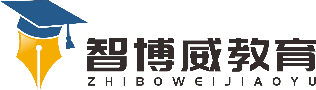 单元英语六年级下册 Unit6 Being fun课题U6单词温故知新选词填空。1.I had a bad day yesterday. I        (lose/lost/find)my book.2.Jenny is       (hanging/ hangs/hang) up her clothes.3.Tony will       (get/go/gest) a kitten on his birthday.4.-He looks sad. What happened?-He        (misses/missed/miss) the train.自主攀登1.读P67,中英文匹配。稳中有升1. Write the past tense words. 写出单词的过去式形式。1.）lose              2. ）carry            3. ）push                    4.）give             5.）find             6. ）drop        7) pull             8.） get            2.选词填空1. I      (lost/lose) my keys. I must        (find/found)them.2. Jane          (gave/got) a model plane on her last birthday.3. Peter            (pushed/pull) the door and came into the classroom.说句心里话